*Film: https://www.youtube.com/watch?v=kkCojuZUets (5 Minuten): Die Entstehung einer Kuckucksuhr
Diese Unterrichtseinheit handelt von der immer noch weltweit bekannten Kuckucksuhr. Es gibt auch moderne, Designvarianten einer Kuckucksuhr. Sieh dazu http://www.dw.de/kuckucksuhren-tradition-und-design/a-6209332: Video on demand.  Für einen Eindruck genügen 1.30 Minuten dieses Films.Als extra Aufgaben können die Schüler einen eigenen Entwurf für eine (moderne) Kuckucksuhr machen. LÖSUNGENEinführungsaufgabe – Uhren a. Alexanderplatz
b. 1969
c. 1482.Aufgabe 2 – Die Schwarzwälder Kuckucksuhr
1. Wanduhr–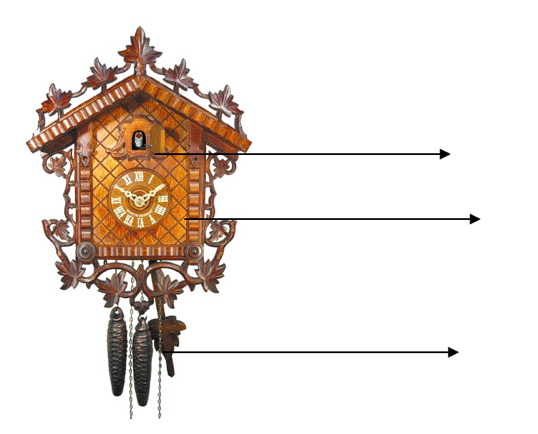 Die Kuckucksuhr wird hauptsächlich im Schwarzwald produziert. Ein mechanischer Kuckuck, wird  meist zur jeden halben und vollen Stunde heraus geschwenkt.Die Ursprünge der Kuckucksuhr sind nicht deutlich. Wahrscheinlich seit 1629, spätestens 1669.  (Wikipedia.de) Der Schwarzwald ist Deutschlands höchstes und größtes  Mittelgebirge und liegt im Südwesten Baden-Württembergs.Aufgabe 3 – Video: Die Entstehung einer KuckucksuhrAufgabe 4 - Uhrzeiten 
1. Eigene Antwort2. Eigene Antwort3. Im Uhrzeigersihnn: zehn vor zwei; zwei nach neun; zehn nach zehn; siebzehn nach sechsTitelThemaFertigkeitenPosterDie Schwarzwälder KuckucksuhrERK Niveau: A2UhrenUhrzeitenLesenHörensprechenNah dran!Foto 069MaterialArbeitsformenEndproduktZeitArbeitsblattInternet (Wikipedia & Film*)Individuelle ArbeitPartnerarbeitGespräch überr Tätigkeiten am Wochenende1 Std.Armbanduhr4Digitaluhr3Stoppuhr1Bahnsteiguhr5Küchenwecker2Wanduhr6NrBeschreibungÜbersetzte Wörter7das Gehäuse wird gemachtde kast wordt gemaakt2das Hausmuster wird übertragenhet huismotief wordt aangebracht6das Uhrwerk wird reingesetzthet uurwerk wordt geplaatst10die Hausform wird ausgesägtde huisvorm word uitgezaagd4Einzelteile werden geklebtonderdelen worden opgeplakt9färbenkleuren8hobelnschaven1lackierenlakken3schnitzenin hout snijden, beeldhouwen5trocknen drogen